TEXAS A&M FOREST SERVICE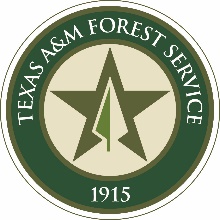 JOB VACANCY ANNOUNCEMENTStaff Forester/Woodland EcologistPosition Location: Idalou, TexasApplication Deadline: April 29, 2022Overview & Job Duties: The Staff Forester / Woodland Ecologist, under general supervision, provides program leadership to multi-county Forest Health, Wildland Urban Interface (WUI), and Land-Forest Stewardship initiatives by providing technical assistance and educational programs to promote and conserve the social, economic, and environmental benefits of trees, forests, woodlands, and other related natural resources. Other duties will include: 1) Delivering a comprehensive, multi-faceted forest management program which incorporates both rural and urban/community forestry components to public and private stakeholders; 2) Creating windbreak installation and conservation tree planting plans, including mapping of field data; 3) Delivering the Texas Forest Stewardship Program to communities and private, non-industrial landowners in West Texas; 4) Providing direct support and assistance to local, regional, and statewide Incident Response efforts and Forest Resource Protection program delivery; and 5) Supporting the operations of West Texas Nursery, including tree seed collection, tree propagation, and seedling shipping and delivery. Education and Experience: Bachelor of Science Degree or higher in Forestry, Biology, Range Management, Horticulture, Wildlife, or a closely related natural resources field. No previous experience required. Must obtain TDA non-commercial Pesticide Applicators License within 180 days of employment. ISA Certified Arborist and NWCG Firefighter Type 2 qualifications preferred.  Knowledge. Skills and Abilities:	RequiredKnowledge of basic MS applicationsExcellent written and oral communication skillsAbility to work effectively with minimal supervision	PreferredStrong interpersonal skills with networking abilitiesWorking knowledge of ArcGIS and digital orthoimagery applicationsSeedling propagation and production knowledgeStarting Salary:  $42,000/year + Health Benefits and Retirement PackageStart Date:  June 7, 2021To Apply:  Complete online application at https://tinyurl.com/Job-Idalou Only online applications will be accepted. Resume, cover letter, references, and transcript are REQUIRED to be uploaded to the application website.Contact:  Jonathan Motsinger, Department Head - jmotsinger@tfs.tamu.edu; (512) 339-6548